附件2：腾讯会议客户端下载指南请使用手机腾讯会议或电脑版windows系统腾讯会议参会并进行投票，因微信小程序和苹果电脑版腾讯会议无法参与投票，故不得使用。·电脑客户端下载地址：https://meeting.tencent.com/download-center.html?from=1002进入该页面后，鼠标点击Windows，根据提示进行下载。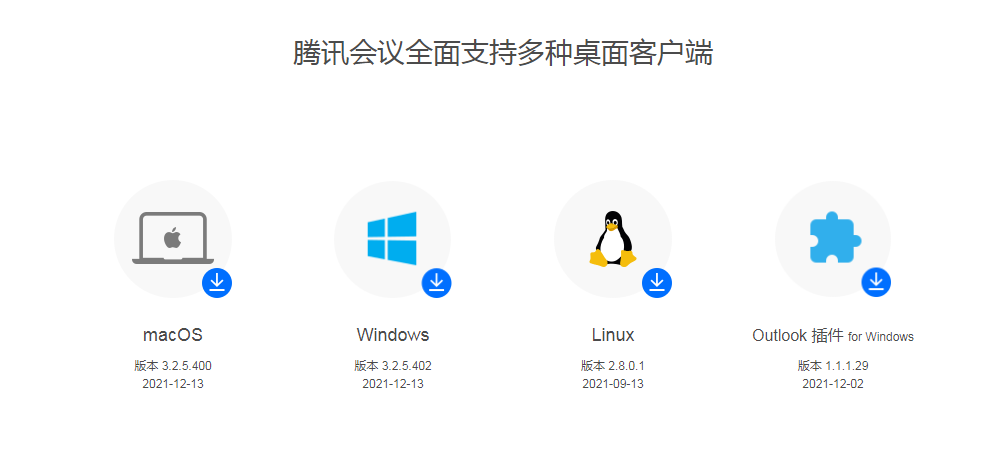 用手机扫描二维码，根据提示下载。·安卓系统手机端下载：      ·苹果系统手机端下载：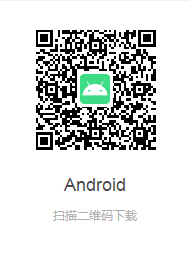 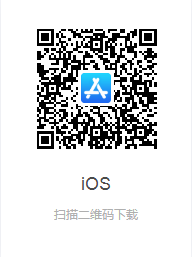 